附件1关于浙江“健康码”以及疫情防控行程卡申领使用等有关问题的说明浙江“健康码”申领浙江“健康码”可通过两种途径申领。一是登录“浙里办”APP，进入首页“健康码专区”，在“浙江健康码申领”栏目下选择对应城市办理；二是支付宝首页搜索“浙江健康码”，选择对应城市办理。其中：1.已注册“浙里办”APP或支付宝账号的用户，按照提示填写健康信息并作出承诺后，即可领取浙江健康码。2.持有外省（市）健康码，且未申领浙江健康码的用户，通过“浙里办”APP首页-“健康码专区”-“跨省互认健康码申领”，无需填写信息即可领取跨省互认健康码。3.自境外入浙（返浙）人员，通过“浙里办”APP首页-“健康码专区”-“国际健康码申领”，输入手机号、验证码后即可领取国际健康码。如有疑问，可拨打咨询电话：（区号）12345。“健康码”转绿码浙江“健康码”非绿码的考生，应及时到当地综合服务点等指定场所接受核酸检测，并按要求通过每日健康申报、持码人申诉、隔离观察无异常、新冠病毒核酸检测核验等方式，在考试前转为绿码（浙江综合服务点和新冠病毒核酸检测医疗机构名单，可上百度搜索或到“健康浙江”微信公众号查询）。国务院疫情防控行程卡申领指南国务院疫情防控行程卡通过以下途径申领：考生微信进入“国务院客户端”小程序，点击进入“防疫行程卡”，输入考生手机号、验证码、同意授权，然后点击查询，查询结果显示考生前14天内到访的国家（地区）与停留4小时以上的国内城市。附件2考生健康申报表1. 姓名：            身份证号：                     2. 性别：  □男     □女3. 报考岗位：                  4. 近14天内居住地址： ①                                                        ②                                                        ③                                 5. 目前健康码状态：              □绿码     □黄码    □红码6. 近14天内是否曾有发热、咳嗽等身体不适症状：  □是    □否7. 近14天内是否曾去医院就诊：□是（如是，诊断疾病为：                 ）  □否8. 宁波考生：是否去过宁波外其他地区：	  □是     □否如是，请填写具体地区：                ；乘坐交通工具返甬：□ 火车  □ 飞机   □大巴车    □自驾   □ 其他非宁波考生：抵甬方式：□ 火车  □ 飞机   □大巴车    □自驾   □ 其他乘坐时间：               ；车次/航班号               ；座位号：               ；9. 近14天内是否有以下情况：9.1 健康码不全是绿码：                   □是     □否9.2 国内高风险地区旅居史：               □是     □否9.3 境外旅居史：                         □是     □否9.4 与境外返甬人员有过接触史：           □是     □否9.5 香港、澳门旅居史：                   □是     □否9.6 与新冠肺炎相关人员（确诊病例、疑似病例、无症状感染者）有过接触史：                                 □是     □否9.7 最近是否做过核酸检测                 □是     □否如做过检测，结果为：                     □阴性   □阳性本人承诺以上提供的健康相关信息真实有效，如有隐瞒或虚假填报，愿意承担相应法律责任。手机号：                    申报人（签字）：                                申报日期：2021年     月     日附件3面试须知各位考生：欢迎参加今天的面试！此次面试由5名评委组成，其中主评委1人，评委4人。面试内容为医学专业知识，面试结果作为计入本次面试成绩的唯一依据。面试成绩按百分制计，不足60分者淘汰。参加面试考生必须于上午8:00前到面试通知书指定的面试地点集中，迟到者作自动放弃处理。（特别提醒：因疫情防控需要，考生进入候考室前需进行相关检查流程，各位考生至少需提前30分钟到达面试考点，建议在上午7:30前到达）。考生按面试组抽签确定面试顺序，抽签后由工作人员按抽签顺序带考生入考场，逐个参加面试。面试开始后，考生可以思考，可以在草稿纸上列提纲（不能在试卷上留下任何痕迹），然后回答问题。回答问题一般应用普通话。每位考生面试时间不得超过8分钟（含思考时间），其中前三分钟可用于准备。8分钟到时，面试即刻停止。参加面试考生必须自觉服从现场工作人员的统一管理，必须关闭所有通讯和上网工具，交给工作人员集中保管。必须严格按照规定的程序进行面试，面试过程中，不得透露与试题无关的个人、家庭和社会关系等私人信息，面试结束后，不得再进入候考室。考生结束面试后，将试卷和草稿纸放在桌上，退出考场，成绩不当场告知，由工作人员带到指定休息室等候。考生面试成绩等本场考试结束后统一告知。结束面试的考生不得再回候考室与尚未面试考生接触，并应及时离开考区。根据面试成绩按高分到低分择优确定拟聘用对象，属于应届生的在指定地点与其签订《就业协议书》，请大家保持手机畅通。附件4面试通知书              考生：按照《象山县卫生健康系统2022年公开招聘医学类紧缺专业医务人员公告》，经报名及资格审核，你被确定为所报考职位的面试对象。请持本通知书和本人有效居民身份证（均为原件）于2021年12月5日（周日）上午8:00前到鄞州区委党校（浙江省宁波市鄞州大道中段777号）教学楼一楼报到。未按时报到的，视为自动放弃面试资格。特此通知。（温馨提示：1.因面试候考时间较长，考生可适当随带复习用书和其他阅读书籍，便于在候考室阅读复习；2.请提前熟悉面试考点，确保面试当天按时报到；3.请仔细阅读面试须知和考场防疫工作要求。）联系老师：顾老师（13566533793），周老师（13586593273）。象山县卫生健康局     2021年11月25日附件5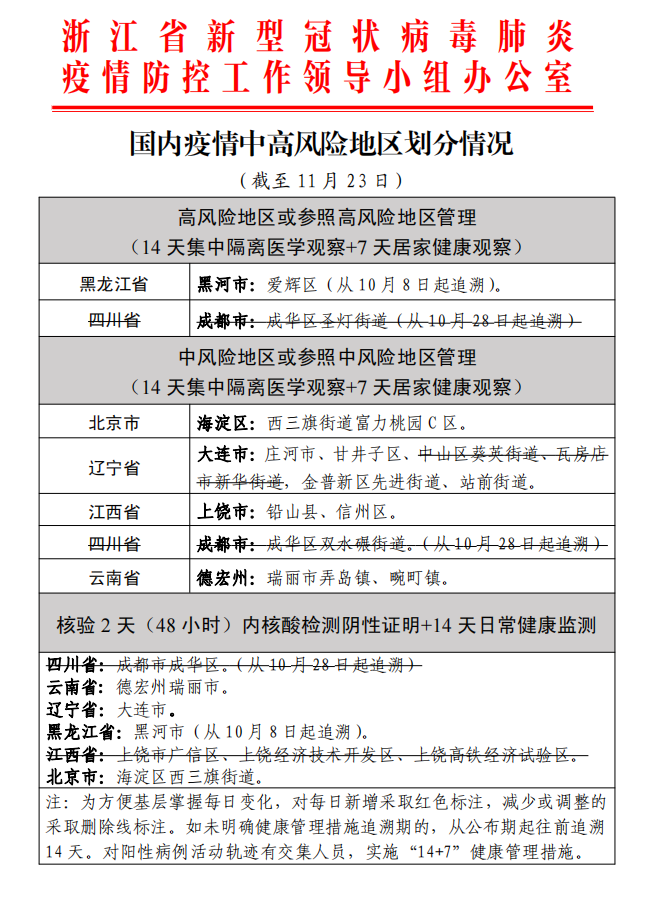 